UtorakSat 1= MatematikaOboji zadani broj kvadratića.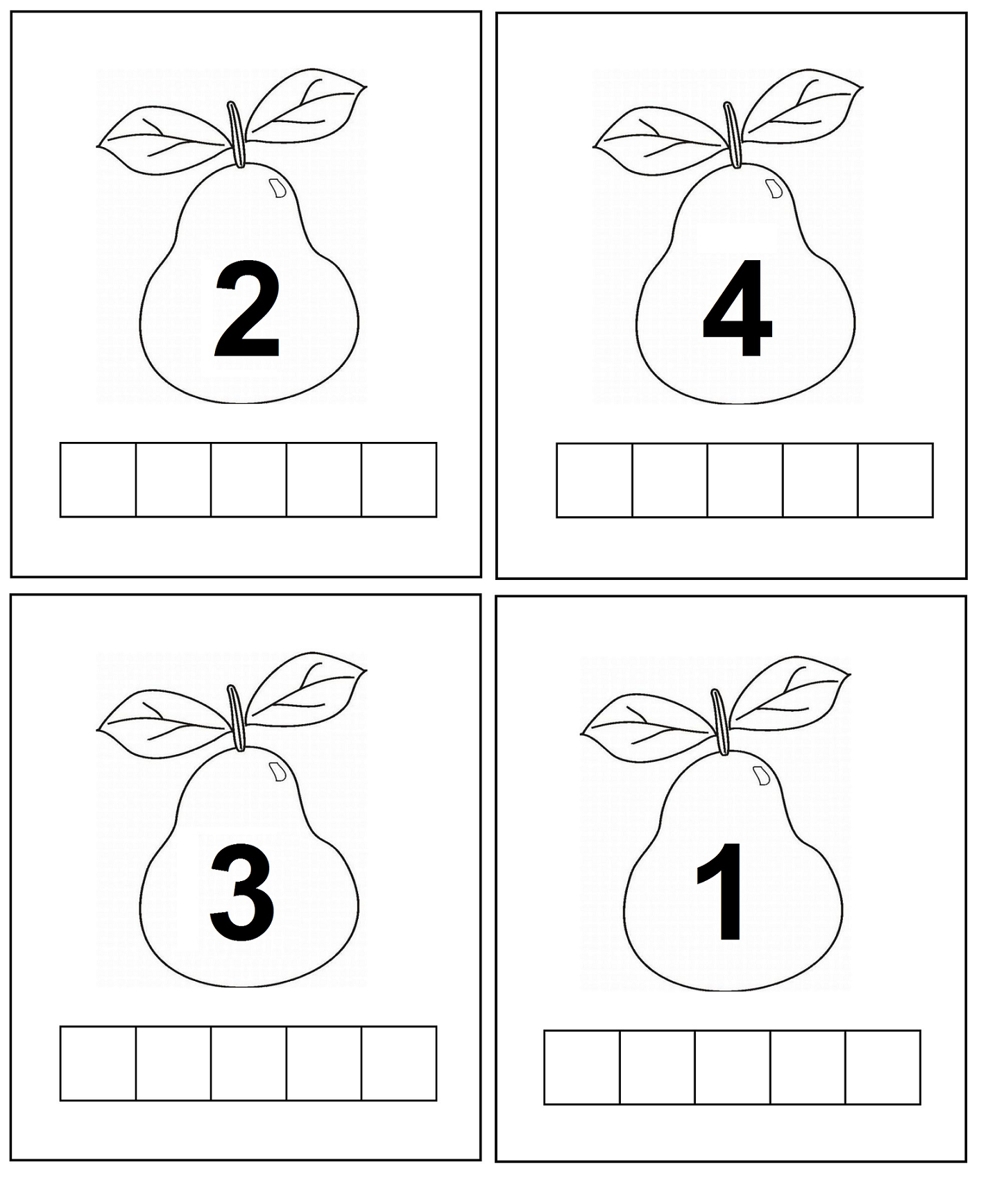 Sat 2= Hrvatski jezikNapiši slovo U.U   U    UU   U    UU   U    USat 3= Priroda i društvoZamoli odraslu osobu da ti pročita tekst, a ti prati sličice. Na kraju riješi nastavni listić.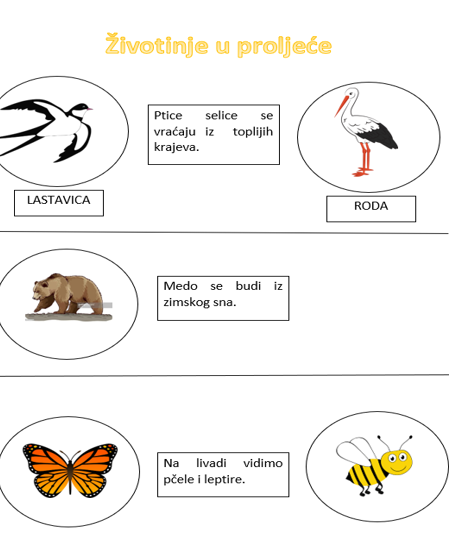 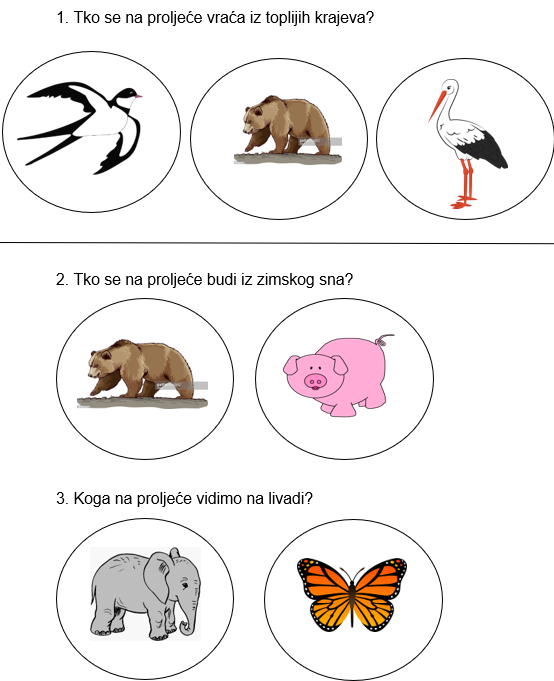 Sat 4= Glazbena kulturaPoslušaj pjesmicu „Visibaba mala“ (link na stranici škole) i otpjevaj je sa svojim članovima obitelji.Visibaba mala
zvoniti je stala,
cin-cin-cin, don-don-don,
čujte mali zvon.Tra-ta-ra-ta-ra-ta,
jaglac trublju hvata,
hoja-haj, hoja-haj
zimi sad je kraj.Mala ptica ševa
veselo nam pjeva,
firuli-firulu
proljeće je tu.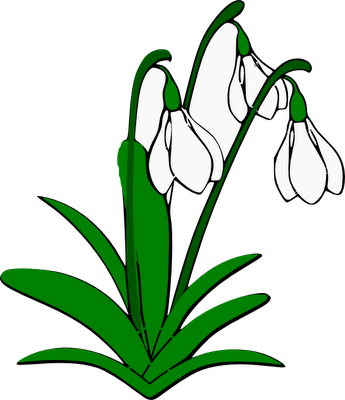 Sat 5= Likovna kulturaOboji pčelu koristeći žutu i crnu boju.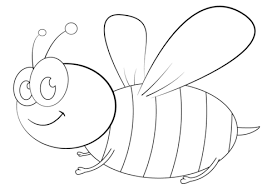 